_________________________________________________________________________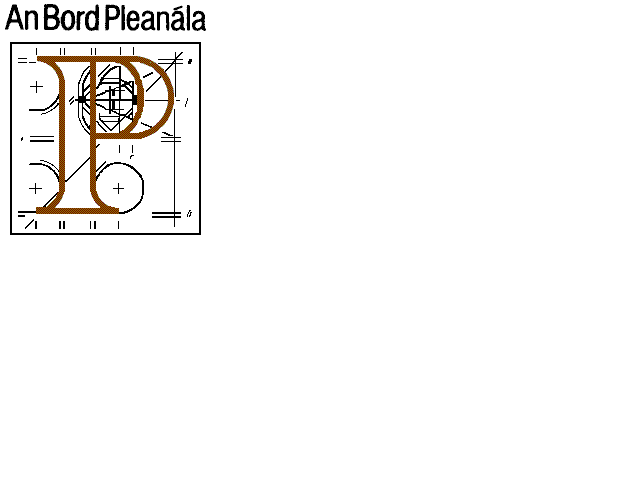 Celtic Interconnector Project & Concept for Public ParticipationThe memorandum from the Senior Administrative Officer was considered at a Board meeting held on 9th September, 2019.The Board considered the Public Participation Concept submitted under Article 9.3 of Regulation (EU) No.347/2013 and decided the Concept should be modified as follows:The information leaflet should be re-written to include all of the items referred to in (5) of Annex VI.  The leaflet to remain written in a Plain English format.  Any web address given should also list the home page/landing page of the relevant authority.The re-written information leaflet should be more prominent on the project website and be placed on the home page of the site for ease of public access.The project website to be modified to more clearly display the contact details and to provide a named individual(s) that might be contacted in relation to the project/application documents.Publish brief details in two national newspapers of the PCI project and give the project website before any consent application is lodged.Board Member:	_______________	Date:	10 September, 2019.			Dave Walsh